CULTURAL ACTIVITY: STUDENTS OF PHYSICAL EDUCATION AND SPORTS PERSONS OF DDU GORAKHPUR UNIVERSITY ORGANISED THE CULTURAL EVENT ON THE EVE OF DEEPAWALI 2020, THE FESTIVAL OF LIGHTS. STUDENTS DECORATED THE BASKETBALL COURT AND GROUND PREMISE WITH MORE THAN 500 DIYAS. THIS WAS DONE TO CREATE THE CULTURAL INTERACTION AMONG THE STUDENTS.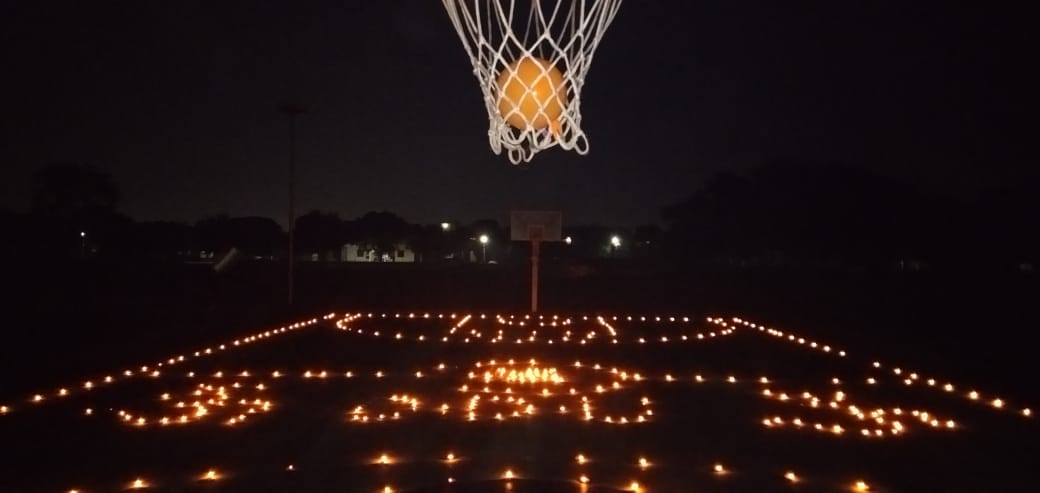 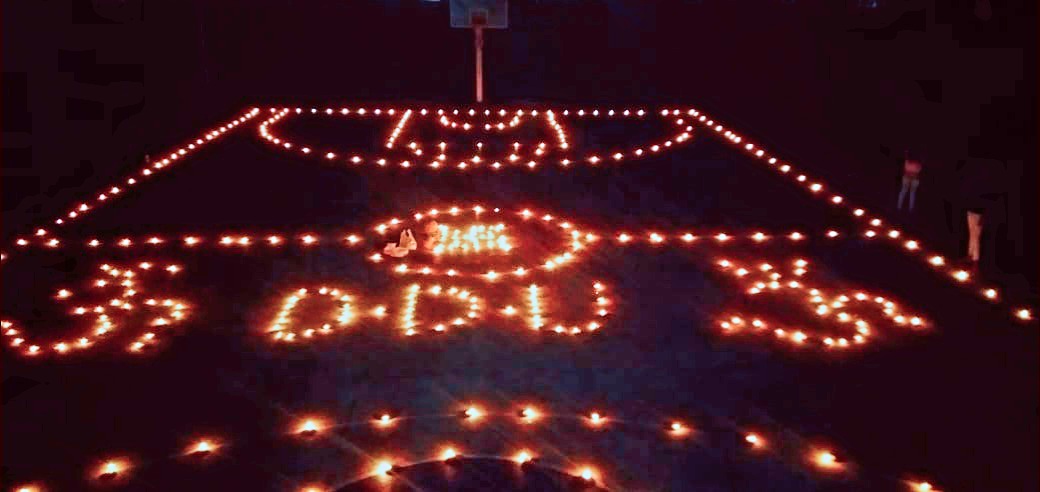 